I	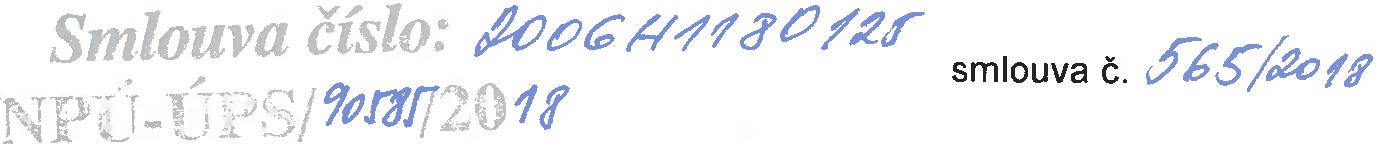 Národní památkový ústav, státní příspěvková organizaceIČO: 75032333, DIČ CZ75032333se sídlem: Valdštejnské nám. 162/3, 118 01 Praha 1- Malá Stranazastoupený: Mgr. Dušanem Michelfeitem, ředitelem územní  amátkové správy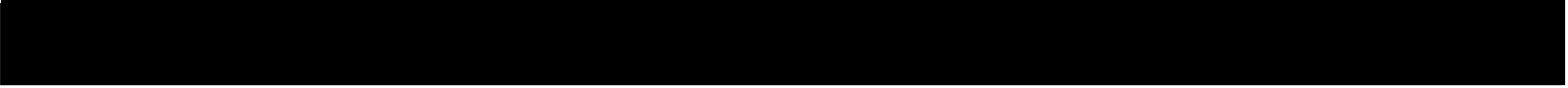 Doručovací adresa:Národní památkový ústav, územní památková správa v Praze adresa: Sabinova 373/5, 130 00 Praha 3(dále jen „pořadatel")aMerlet s.r.o.Beranových 65, 190 00 Praha 9 - Letňany IČ0:25728920, DIČ: CZ25728920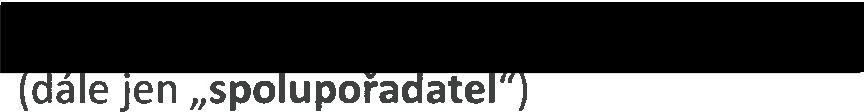 jako smluvní strany uzavírají níže uvedeného dne, měsíce a roku tutodohodu o narovnání a vypořádání bezdůvodného obohaceníI.Úvodní ustanovení1. Na základě smlouvy o pořádání kulturní akce uzavřená se společností Merlet s.r.o. oboustranně podepsané dne 7. 9. 2017 na akci Křivoklání (dále jen „smlouva o pořádání akce"), se smluvní strany zavázaly ke spolupráci při zajišťování projektu „Křivoklání" konaného ve dnech 30. 9. - 1. 10. 2017 na hradě Křivoklát.Smluvní strany si po uzavření smlouvy o pořádání akce poskytly vzájemná  plnění dle textu smlouvy o pořádání akce plněno a byl tak oboustranně naplněn účel této smlouvy.Dodatečně  bylo pořadatelem  zjištěno,  že  nebyla splněna  podmínka  uveřejnění smlouvy  o pořádání akce postupem podle zákona č. 340/2015 Sb., o zvláštních podmínkách účinnosti některých  smluv,  uveřejňování  těchto  smluv  a  registru smluv  (dále jen  „ZRS"),  ve  znění pozdějších předpisů, a došlo ke zrušení smlouvy o pořádání akce od počátku dle § 7 odst. 1 ZRS.Vzájemná plnění poskytnutá ze zrušené smlouvy jsou bezdůvodným obohacením, protože bylo plněno z právního důvodu, který odpadl.li.Účel dohody1.		Na základě výše uvedených skutečností uzavírají smluvní strany tuto dohodu o narovnání a o vypořádání bezdůvodného obohacení.Ill.Práva a povinnosti smluvních stran1.    Smluvní strany prohlašují, že si vzájemně řádně poskytly plnění dle smlouvy o pořádání akce, a že dne 12.10.2017 pořadatel uhradil spolupořadateli částku ve výši 487.238,- Kč včetně DPH jakožto podíl ze vstupného jemu příslušející a dne 12.10.2018 spolupořadatel uhradil pořadateli částku ve výši 18.200,- Kč za agenturní činnost a  ubytování  a 1.10.2017 částku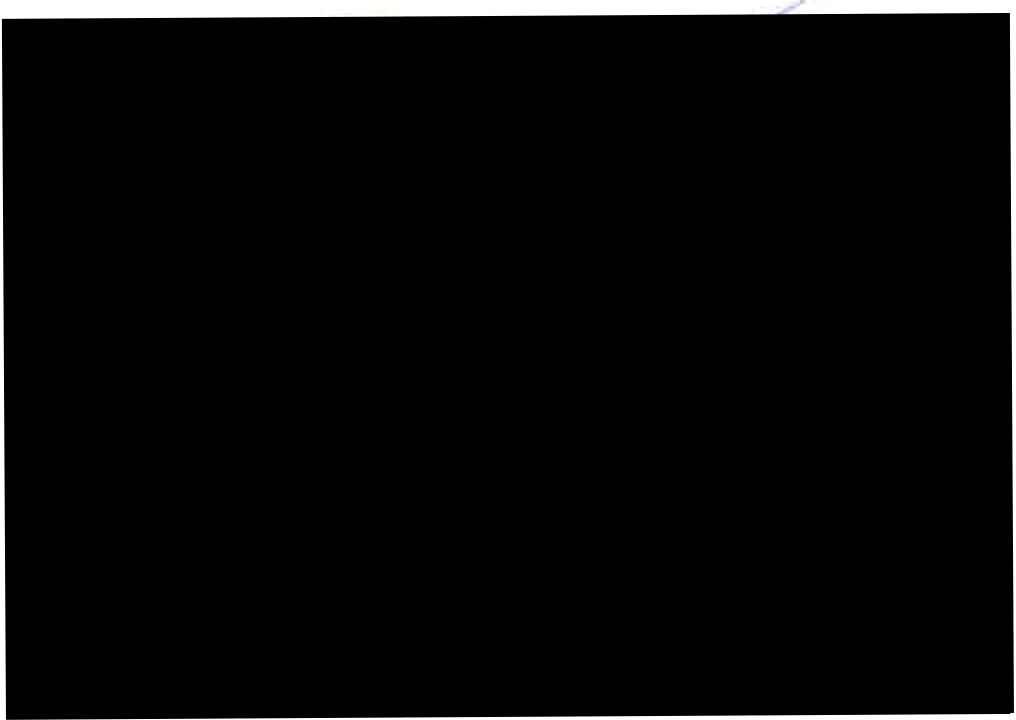 smlouva č.162.412,--Kč jako podíl ze vstupného jemu příslušející, ceny jsou uvedeny včetně DPH.Smluvní strany prohlašují, že výše uvedené skutečnosti,jsou pravdivé a nesporné.Smluvní strany se tímto výslovně dohodly, že nebudou požadovat ve smyslu ust. § 2993 zák. č. 89/2012 Sb., občanský zákoník, ve znění pozdějších předpisů (dále jen „občanský zákoník") vrácení toho, co již každá ze stran podle zrušené smlouvy plnila, ani nebudou ve smyslu ust. § 2999 občanského zákoníku požadovat jakoukoliv peněžitou náhradu za poskytnutá plnění ze zrušené smlouvy.Smluvní strany prohlašují, že přijímají vzájemná plnění uvedená v odst. 1 tohoto článku dohody.Každá   ze   smluvních   stran    prohlašuje,   že   jednala    v dobré   víře   a    neobohatila se na úkor druhé smluvní strany.IV.Dohoda o narovnání1. Smluvní strany se dále ve smyslu ust. § 1903 občanského zákoníku dohodly, že se nadále co do právních následků, plynoucích z plnění poskytnutého podle zrušené smlouvy a přijatého dle této dohody (zejména co do nároků z odpovědnosti za vady, zajištění či utvrzení dluhu aj.) budou řídit ujednáními obsaženými ve smlouvě o pořádání akce, která je přílohou č. 1této dohody a která tvoří závaznou část smluvních ujednání této dohody.v.Závěrečná  ustanoveníTato dohoda byla sepsána ve dvou vyhotoveních. Každá ze smluvních stran obdržela po jednom totožném vyhotovení.Tato smlouva nabývá platnosti dnem podpisu oběma smluvními stranami a účinnosti dnem uveřejnění dle zákona č. 340/2015 Sb., o zvláštních podmínkách účinnosti některých smluv, uveřejňování těchto smluv a o registru smluv (zákon o registru smluv), její uveřejnění zajistí pořadatel.Smluvní strany se zavazují spolupůsobit jako osoba povinná v souladu se zákonem č. 320/2001 Sb., o finanční kontrole ve veřejné správě a o změně některých zákonů (zákon o finanční kontrole), ve znění pozdějších předpisů.Smlouvu je možno měnit či doplňovat výhradně písemnými číslovanými dodatky.Smluvní strany prohlašují, že tuto smlouvu uzavřely podle své pravé a svobodné vůle prosté omylů, nikoliv v tísni a že vzájemné plnění dle této smlouvy není v hrubém nepoměru. Smlouva je pro obě smluvní strany určitá a srozumitelná.Informace k ochraně osobních údajů jsou ze strany NPÚ uveřejněny na webových stránkách www.n pu.cz v sekci „Ochrana osobních údajů".Nedílnou součást této dohody tvoří: a.	Smlouva o pořádání akceV Praze, dne 15.11.2018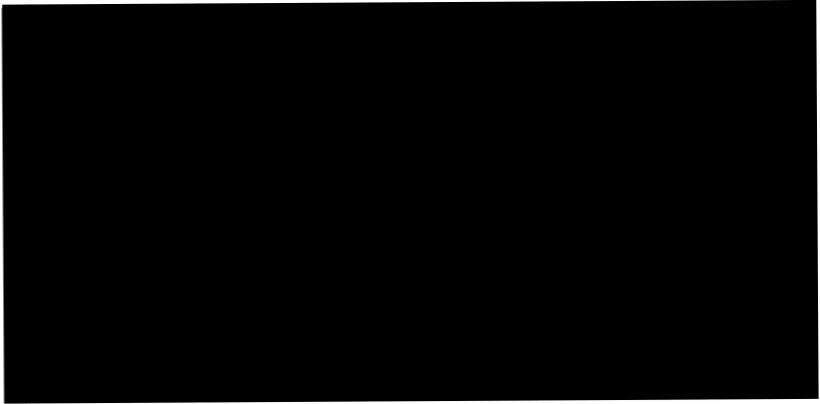 o·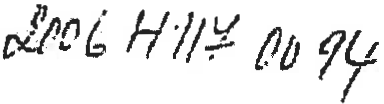 t,.;$'ro0f.:{(? C"'"l"   fot	v_0'S. • r?t{/ ?):··a«, .:;, '1q, árodní památkový ústav" Valdštejnské nám. 3, PSČ 118 01Praha 1-Malá Strana,IČ: 75032333, DIČ: CZ75032333,bankovní spojení: ČNB Praha, č.ú.:200002-60039011/0710,zastoupený : Mgr. Petrem Slabým, vedoucím odboru správy státního hradu KřivoklátDoručovací adresa:Národní památkový ústav, správa státního hradu Křivoklát adresa: Křivoklát 47 270 23 Křivokl ·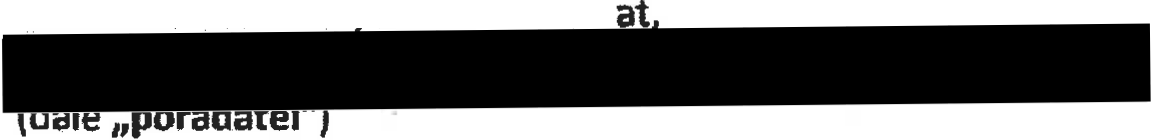 aMerlet s.r.o.Beranovýth 65, 190 00 Praha 9 - Letňany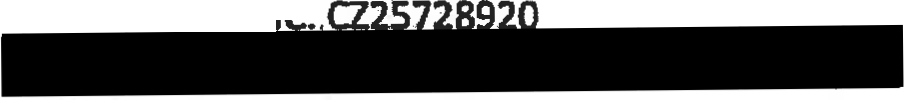 jako smluvní strany uzavřely ve smyslu § 1746 odst. 2 zák. č. 89/2012 Sb„ občanský zákonfk, v platném znění,níže uvedeného dne, měsfce a roku tutosmlouvu opořádáni kulturní akce:Článek 1.Předmět smlouvyStrany této smlouvy se zavazuji ke spolupráci při zajišťováni projektu „Křivoklánfu konaného ve dnech30.9.-1.10. 2017 na hradě Křivoklát (dále jen Projekt). Každá ze stran se na zajišťování tohoto projektu účastní v rozsahu stanoveném v této smlouvě.Pořadatel se zavazu l e:Článe.11.Závazky smluvních stranposkytnout k účelu Projektu prostory exteriéru dolního nádvoří, prostory přfzemf budovy Hejrnanství - Varna pro účely vystoupení,v patře Archivní sál li. pro účely kostymérny resp. šatny, prostor obřadní sině pro účely promítání filmu, Pekla, bývalé kovárny (mincovny) a hradních ochozů pro zřízen( dětské stezky, spodní část sklepenInaproti WC v dolnf části I.nádvoří a vymezenou část přístupové cesty přea hradní branou pro umfstěnf stánků trhovcuumožnit spolupořadateli uspořádat v Prostorách na jeho náklady Projekt „Křivoklánl''.Projekt proběhne od 30.9-1.10.2017, příprava dne 29.9.2017 (dále jen Prostory}.na své náklady zajistit dodávku elektrické energie pro realizaci Projektu, provoz stánků trhovců s občerstvením a pro výkon řemesla (nikoliv pro osvětlení a tepelné spotř.eblče)umožnit ve svých provozníc.h hodinách přistup zaměstnancům Spolupořadatel e do poskytnutých Prostor, dle tohoto článku smlouvy nebo dle operativní dohody se správou hraduzajistit běžnou údržbu, úklid, organizační součinnost a běžnou ostrahu Prostor v míře obvyklé pro ostatní expozice objektu,pořadatel neodpovfdá za škody vzniklé návštěvnickým provozem, zajistit ozvučení a c;isvětlenr hlavního (hradnfho) krytého podia na dolním nádvoříuzavřít  po sknčenl Projektu s druhou stranou  protokolárně  statistiku prodeje vstupenek v rozsahu umožňujícím kontrolu výše podílu na vstupném stanoveném podle ustanoven( čl. Ill. této smlouvySpolupořadatel se zavazu j e:uskutečnit Projekt na své náklady v dohodnutém termínu.NPÚ/KT/140/2017	Stránka 1zajistit si technickou aparaturu k ozvučení a osvětleni celého Projektu mimo hlavního pódia zajistit vybírání vstupného následujícím zpusobem: Vstupeny - zástupce hradu vytiskne vstupenky, předá je odpovědné osobě Merlet, a ta zajisti jejich další distribuci. Vstupenky převezme zástupce Merlet vždy na základě předávadho protokolu a stejným způsobem na konci předá zbylé vstupenky. Vstupenky prodávají odpovědné osoby Merlet, pořadatelskou službu u brány zajišťuj( také zástupci Merlet. Vyúčtování vstupenek proběhne vždy na konci dne mezi odpovědnou osobou Merlet a zástupcem hradu. Odpovědná osoba hradu bude přítomna v sobotu ineděli pro případný dotisk vstupenek.všechny součásti Projektu provést ve sjednaném rozsahu,svědomitě, vystoupení bude zejména prosté jakýchkoli pornografických či jinak nevhodných výjevů a scén; nesmí sloužit k žádnému účelu směřujfdmu k podněcování nenávisti vůči skupině osob nebo k omezování jejich práv a svobod podněcováním k některému národu, k etnické skupině, rase, náboženství, třídě nebo jiné skupině osob nebo k omezování práv a svobod jejich příslušnlků.v případě neprovedení některého vystoupení, avizovaného programem v rámci Projektu, pro okolnosti na své straně, nebo jeho hrubě nekvalitní provedení,uhradit smluvní pokutu ve výši plné kapacity prostoru hlediště. Zaplacenlm smluvnJ pokuty nenl dotčen nárok pořadatele na náhradu přfpadné vzniklé škody.v případě veřejného provozováni autorských děl (živě nebo z nosičů), uzavřít s příslušným správcem autorských práv smlouvu o užiti díla (licenční smlouvu)	a uhradit tomuto správci autorských práv poplatky dle platných sazebníků příslušného kolelctlvn'ího spravce práv. dodržovat obecně závazné právní předpisy (zejm. na úseku požární ochrany, bezpečnosti a ochrany zdraví).dodržovat orgarilzační a bezpečnostní pokyny odpovědných zaměstnanců Pořadatele;Článek. Ill.Podíl na vstupnémVstupné bude Spolupořadatel vybírat běžným prodejem vstupenek protokolárně převzatých od Pořadatele. Odměna Pořadateli Projektu náleží ve výši 25% z celkové ceny každé prodané vstupenky bez DPH. Cena jedné vstupenky činí 180,-Kč dospělý, BO,-Kč dítě do 15 let, rodina 2+1 390,-Kč rodina 2+2 520,-Kč, rodina 2+3 650,-Kč. K vypočtené odměně bude připočtena DPH 15%. Pořadatel a spolupořadatel jsou plátci DPH.Podil ze vstupného přlslúšející Spolupořadateli Projektu poukáže Pořadatel po skončení kulturní akce a to 100% částky na účet Spolupořadatele do 10 ti dnů od skončeni akce,na základě faktury vystavené Spolupořadatelem:Pro výši podílu je rozhodujícl po'čet návštěvníků dle skutečného počtu prodaných vstupenek stanoveného rozdllem mezi počtem Spolupořadatelem převzatých a po ukončení prodeje vrácených vstupenek Pořadateli. Převzetf vstupenek a vrácení zbylých vstupenek mezi Pořadatelem a Spolupořadatelem proběhne protokolárně. Pořadatel si vyhrazuje právo průběžné kontroly prodeje vstupenek.Spolupořadateli náleží právo využít celkem 60 ks volných vstupenek pro dospělé a 5 ks rodinných vstupenek (2+2) jako čestných vstupenek a vstupenek pro propagační účely, tyto vstupenky budou Spolupořadateli vydány Pořadatelem a označeny jako neprodejné.Článek. IV.Služby související s Projektem,agenturní služby, jejich cena a splatnostV souvislosti s realizaci Projektu poskytuje Pořadatel Spolupořadateli na jeho žádost, služby formou různých úkonů, které zajišťuje vlastními pracovníky nebo dodavatelsky. Agenturní činnost zahrnuje smluvní a administrativní agendu realizace Projektu, dozor, zajištění informací,úklid a „přípomoci". Tyto služby v předem dohodnutém  rozsahu jsou brány jako součástNPÚ/KT/140/2017	Stránka 2spolupráce hradu na Projektu a jsou bezplatné. Případně vyžadované služby nad rámec dohody.	!budou Spolupořadateli naúčtovány (v cenách bez DPH}Pořadatel poskytuje ubytovací služby ve svých prostorách. Ubytováni bude poskytnuto takto:v Pekle 4x, U Liščí bašty 4x a v četnické stanici Sx včetně lůžkovin za standardní ceny dle platného ceníku,133 A - 4x, 133 B -6x, 133 C - 3x bez lůžkovin za 100,-Kč/os a noc,v bývalém bytě paní Fuzziové  bez lůžkovin za 100,-Kč/os a noc.Ubytovanljsou povinnik přenocování využit výhradně jim přidělené ubytovací kapacity, nocovánf na jakémkoliv jiném místě včetně venkovní prostor je nepřípustné.i :; ,- :: : 1·:,	Článek V.1' • • ' •  •  Štal{eni úpravy a související náhrada škodyPři užívání prostor poskytnutých k realizaci Projektu nenf Spolupořadatel oprávněn jakkoliv stavebně zasahovat do žádného z těchto prostor ani provádět bez předchozího písemného souhlasu Pořadatelejakékoliv změny.2.    Dojde-li v souvislosti s činností Spolupořadatele při realizad Projektu ke škodám v poskytnutýchprostorách nebo jiném majetku, s nímž je příslušny hospodařit Pořadatel, je Spolupořadatel Projektu povinen na své náklady následky prokazatelně vzniklé škody neprodleně odstranit nebo škodu v plné výši uhradit.Článek VI.Od5toupeni od smlouvy, výpověď1. Pokud dojde k podstatnému porušení některého z ustanoveni této smlouvy na straně Spolupořadatele, popřípadě pokud bude hrozit nebezpečí poškozeni poskytnutYch Prostor, nebo jiných části památky,vyhrazuje sl Pořadatel právo od smlouvy odstoupit (ve smyslu § 2002 a násl. občanského zákonlku), nebude-li vzhledem ke všem okolnostem moné se dohodnout se Spolupořadatelem na okamžité nápravě vzniklé situace, aby mohla byr realizace Projektu řádně dokončena dle této smlouvy.Spolupořadatel je oprávněn od smlouvy odstoupit, pokud Pořadatel neplní (nesplnij své závazky vyplývající z této smlouvy,a to ani v přiměřeně poskytnuté lhůtě, po písemné výzvě (např.e-mailem nebo SMS).Smlouvu je možné ukončit písemnou výpovědí kterékoli ze stran bez udáni důvodu. vypovědn! lhůta činíjeden den od doručení písemné výpovědi druhé smluvní strmě.Článek VII.Platnost smlouvySmlouva se uzavírá na dobu určitou,a to od 29.9.2017 do 1.10.2017Ke dni skončení smlouvy Spolupořadatel zajisti odvoz veškerých vnesených věd do poskytnutYch Prostor,které mu umožnily realizaci Projektu dle této smlouvy,nedohodl-li se s Pořadatelem písemně Jinak.flánek VIII. Závěrečná ustanovení1. Tato smlouva je vyhotovena ve dvou stejnopisech s právní silou originálu,z nichž každá ze smluvníchstran obdrží pojednom vyhotoveni.2. Smlouvuje možno měnit či doplňovat písemnými číslovanými dodatky, obsaženými na jedné listině. Platnost a účinnost takových dodatku nastává, pokud se strany nedohodnou jinak, podpisem oprávněných zástupců obou smluvnlch stran.3. Účastníci této smlouvy prohlašují, že ji uzavřeli podle své pravé a svobodné vůle prosté omylu, nikoliv v tísni,a že vzájemná plnění dle této smlouvy nejsou v hrubém nepoměru. Smlouva je pro obě smluvnl strany určitá a srozumitelná.4.   V případě vzniku jakéhokoli  sporu ohledně  plnění povinnosti dle této smlouvy  se obě smluvníJstrany zavazují řešit nastalou situaci nejprve smírnou cestou. Nebude-li tento způsob řešení sporu.;možný, je kterákoli ze stran oprávněna podat návrh na jeho řešení u věcně a místně příslušného soudu v ČR.V Křivoklátě, dne 7.9.2017	V Křivoklátě, dne 7.9.2017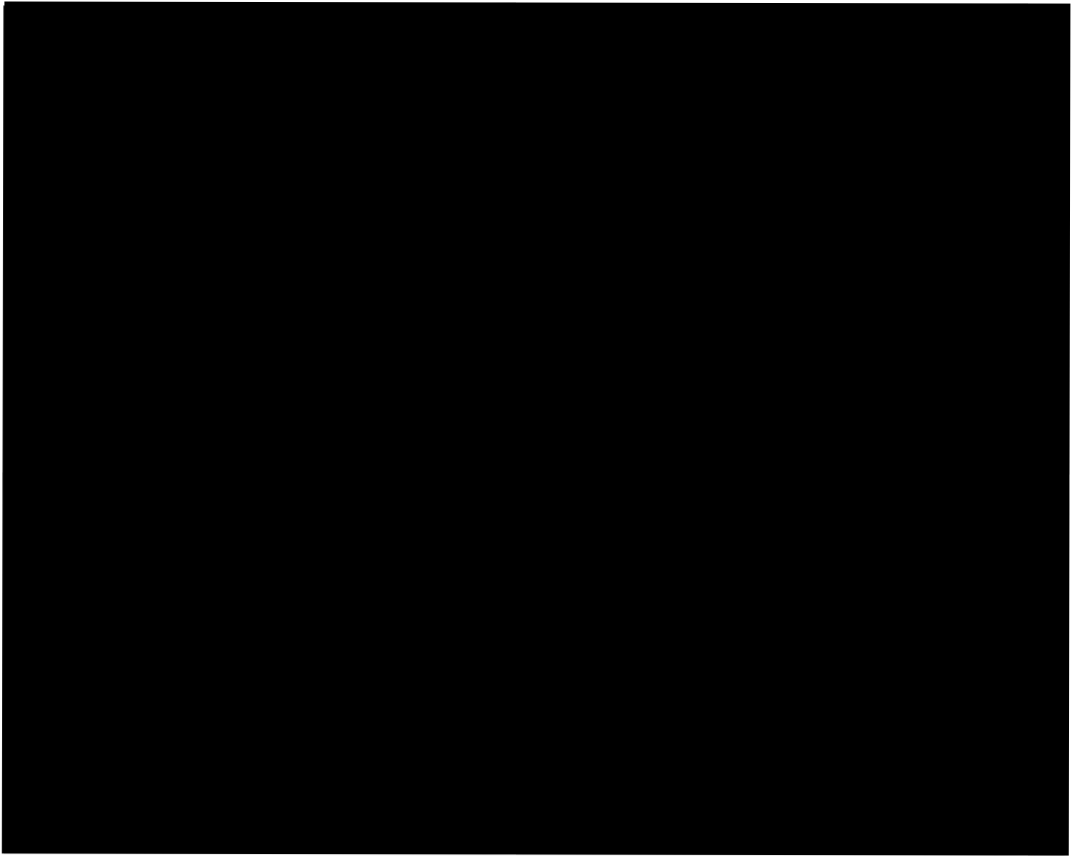 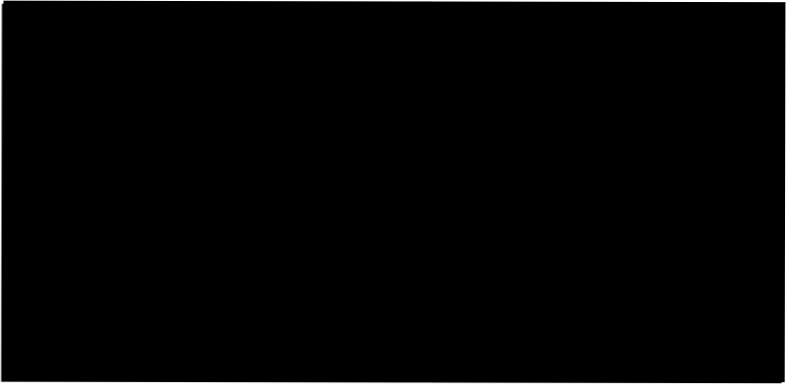 